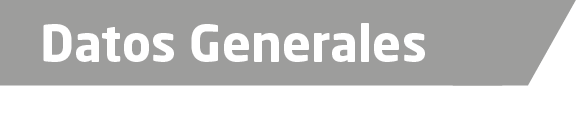 Nombre José Luis de Guadalupe Montes DomínguezGrado de Escolaridad Licenciatura en Ingeniería IndustrialCedula Profesional (Licenciatura) En trámiteTeléfono de Oficina (922) 2232357Correo Electrónico ing.montes12@hotmail.comDatos GeneralesFormación Académica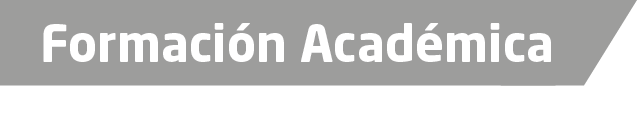 1974-1978Licenciatura en Ingeniería IndustrialTrayectoria Profesional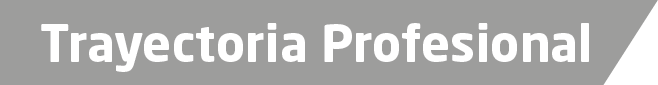 (22 septiembre  de  1994  al  22 octubre  de  1994).Procuraduría  general  de  justicia  del  estado.Perito criminalista en córdoba, ver.(Octubre 1994  a  agosto de 1998)Procuraduría general de justicia del estado.Perito  criminalista  en  Veracruz, ver.(Agosto de 1998  a  abril  del  2001). Procuraduría general de justicia del estado.Perito  criminalista  en  Coatzacoalcos, ver.(Mayo del 2001 - agosto  del  2004). Procuraduría  general  de  justicia  del  estado.Delegado regional de servicios periciales en Minatitlán, Veracruz.(Agosto del 2004 – febrero del 2011).Procuraduría general de justicia del estado.Delegado regional de servicios periciales en san Andrés Tuxtla, Veracruz.(Febrero del 2011 – enero del 2015). Procuraduría general de justicia del estado.Enlace regional de servicios periciales en Minatitlán, Veracruz.(Enero del 2015- a la actualidad). Fiscalía general del estado. Sub delegación regional de servicios periciales en Minatitlán, Veracruz.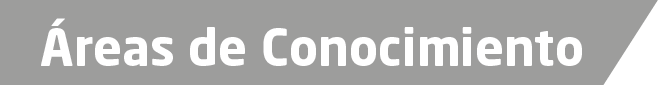 Fotografía Forense, Tránsito Terrestre Forense, Criminalística Forense, Dactiloscopia Forense, Grafoscopía Forense, Vehículos alterados, Sistema Tradicionales de Identificación y demás materias Forenses. Áreas Administrativas 